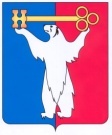 АДМИНИСТРАЦИЯ ГОРОДА НОРИЛЬСКАКРАСНОЯРСКОГО КРАЯРАСПОРЯЖЕНИЕ22.06.2016	г.Норильск	№ 3098О подготовке проекта о внесении изменений в Правила землепользования и застройки муниципального образования город Норильск 	В связи с необходимостью внесения изменений в Правила землепользования и застройки муниципального образования город Норильск, утвержденных решением Норильского городского Совета депутатов от 10.11.2009 № 22-533, в соответствии со статьями 31, 32, 33 Градостроительного кодекса Российской Федерации, ст. 16 Федерального закона от 06.10.2003 № 131-ФЗ «Об общих принципах организации местного самоуправления в Российской Федерации», руководствуясь ст. 61 Устава муниципального образования город Норильск,	1. Подготовить проект о внесении изменений в Правила землепользования и застройки муниципального образования город Норильск, утвержденных решением Норильского городского Совета депутатов от 10.11.2009 № 22-533 (далее – Правила).	2. Утвердить Порядок и сроки проведения работ по подготовке проекта о внесении изменений в Правила, согласно приложению (прилагается).	3. Опубликовать настоящее распоряжение в газете «Заполярная правда» и разместить его на официальном сайте муниципального образования город Норильск не позднее десяти дней с даты его подписания.	4. Контроль исполнения п.2 настоящего распоряжения оставляю за собой, контроль исполнения п.3 – возложить на заместителя Руководителя Администрации города Норильска по общим вопросам.Руководитель Администрации города Норильска	Е.Ю. Поздняков                                                       Приложениек распоряжению Администрации                                                                 города Норильска                                                                                          от 22.06.2016 №3098Порядоки сроки проведения работ по подготовке проекта о внесении изменений в Правила п/пПорядок проведения работ по подготовке проекта о внесении изменений в ПравилаСроки проведения работИсполнитель, ответственное лицо1Разработка проекта изменений в ПравилаС даты издания распоряжения в течение 5 рабочих днейКомиссия по землепользованию и застройке муниципального образования город Норильск2Проверка проекта изменений в Правила на соответствие действующему законодательству, требованиям технических регламентов, Генеральному плануВ течение 5 рабочих дней со дня получения проекта ПравилУправление по градостроительству и землепользованию Администрации города Норильска; Управление имущества Администрации города Норильска3Подготовка заключения по результатом проверки о соответствии (не соответствии) проекта изменений в Правила и направление Руководителю Администрации города Норильска или в случае обнаружения его несоответствия требованиям и документам, в Комиссию по землепользованию и застройке муниципального образования город Норильск на доработкуПо окончанию проверки в течение 5 рабочих дней Управление по градостроительству и землепользованию Администрации города Норильска; Управление имущества Администрации города Норильска4Устранение замечаний В зависимости от объема замечаний, но не более 3 рабочих дней Комиссия по землепользованию и застройке муниципального образования город Норильск5Проверка проекта изменений в Правила по устранению замечаний В зависимости от объема замечаний, но не более 2 рабочих днейУправление по градостроительству и землепользованию Администрации города Норильска; Управление имущества Администрации города Норильска6Принятие решения о направлении проекта о внесении изменений в Правила Главе города НорильскаПо окончанию проверки в течение 5 рабочих днейРуководитель Администрации города Норильска7Принятие решения о проведении публичных слушаний по проекту о внесении изменений в ПравилаВ течение 10 дней со дня получения проекта о внесении изменений в ПравилаГлава города Норильска8Опубликование решения о проведении публичных слушаний по проекту о внесении изменений в Правила В течение 5 дней с даты принятия решенияУправление обеспечения деятельности Администрации города Норильска; Управление информатизации и связи Администрации города Норильска9Проведение публичных слушаний по проекту о внесении изменений в ПравилаНе более 1 месяца со дня опубликования проекта ПравилаКомиссия по землепользованию и застройке муниципального образования город Норильск10Подготовка заключения по результатам проведения публичных слушанийВ течение 3 дней со дня проведения публичных слушанийПредседатель Комиссии по землепользованию и застройке муниципального образования город Норильск11Опубликование заключения о проведении публичных слушаний В течение 10 дней со дня проведения слушанийУправление обеспечения деятельности Администрации города Норильска; Управление информатизации и связи Администрации города Норильска12Принятие решения о направлении проекта о внесении изменений в Правила, протоколов публичных слушаний и заключения (об отклонении и направлении проекта на доработку с указанием даты его повторного представления) указанного проекта в Норильский городской Совет депутатовВ течение 10 дней после представления проекта о внесении изменений в ПравилаРуководитель Администрации города Норильска13Рассмотрение и утверждение проекта о внесении изменений в Правила на сессии Норильского городского Совета депутатов или направление проекта о внесении изменений в Правила Руководителю Администрации города Норильска на доработку в соответствии с результатами публичных слушаний27.09.2016Норильский городской Совет депутатов14Опубликование Правил в установленном порядкеВ течение 10 дней со дня принятия изменений в ПравилаУправление обеспечения деятельности Норильского городского Совета депутатов